                                 Parental Agreement for Daily Screening  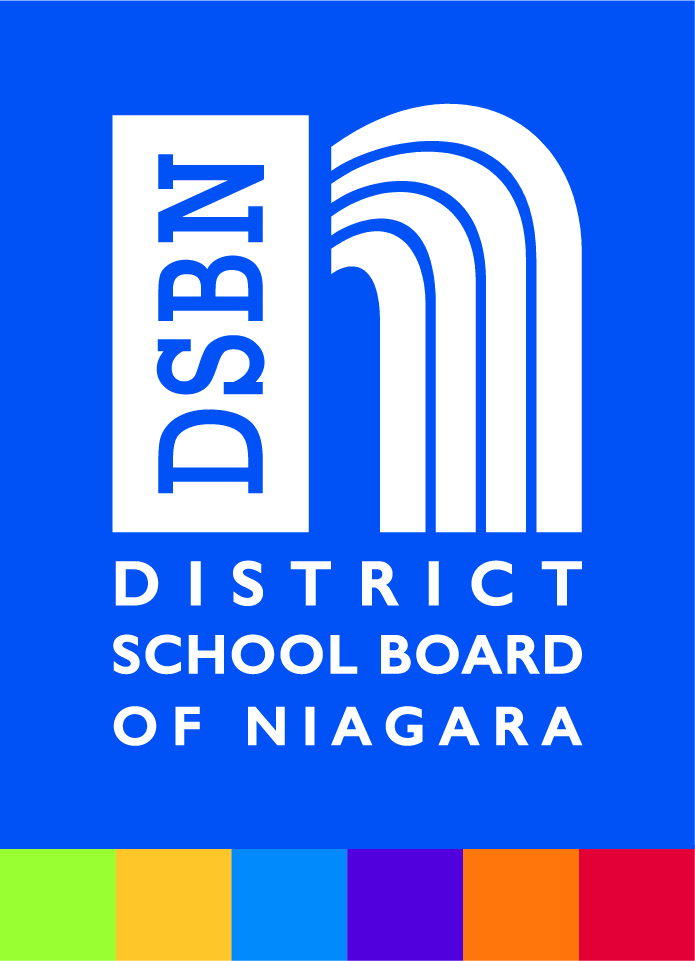 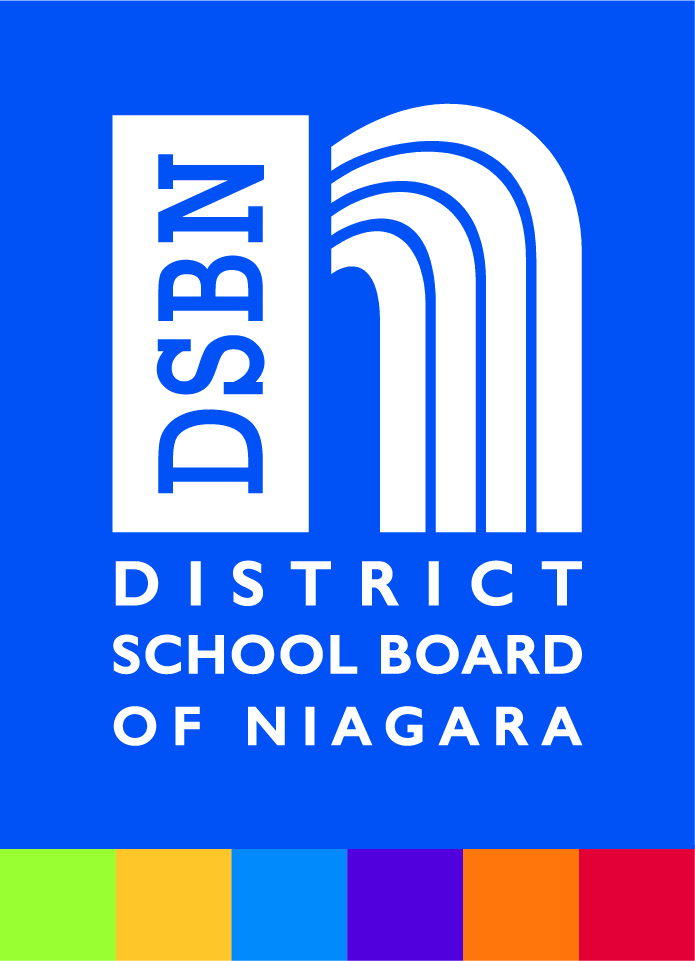 Parent’s Role in Keeping Schools Safe Everyone has a role to play in keeping families safe and reduce the spread of COVID-19.  It is the responsibility of parents and caregivers to assess their children on a daily basis before sending them to school. Additionally, parents must have a person available to pick up their child right away, should they become sick during school. Please read the following guidelines, then sign the agreement below. Further guidance is provided in our Parent Guide and available at www.dsbn.org ‘Return to School’ page. Guidelines for determining whether a child should remain at home: Parents and caregivers must assess their child daily for the following symptoms:           Fever/chills (feeling hot to the touch, a temperature of 37.8 degrees Celsius/100.4 degrees Fahrenheit or higher)Cough that's new or worsening (continuous, more than usual)Shortness of breath (out of breath even when sitting or walkingSore throat (not related to seasonal allergies or other known causes or conditions)Runny, stuffy or congested nose (not related to seasonal allergies or other known causes or conditions)Unusual level of fatigue Headache that’s unusual or long lastingNausea/vomiting, diarrhea, loss of appetite, stomach pain (not related to other known causes or conditions)Feeling unwell for an unknown reasonIf children display symptoms, they must remain home from school and seek medical attention by a health care provider to see if testing is recommended. Children may return to school when one of the following is met: Clearance from their health care providerCompletion of 14 days of self-isolation and must be symptom free prior to return. This includes children who have symptoms and are recommended for testing but testing is declined. Negative COVID-19 test results: child is to remain out of school until 24 hours after their symptoms have resolved Positive test result: child has completed the 14 day isolation criteria as directed by Public Health, fever has resolved and child has been consistently improving over the previous 72 hours.   NOTE: parents can contact Niagara Region Public Health for general COVID-19 questions at                             1-888-505-6074; 905-688-8248, press 7, then press 2.All students that have travelled outside Canada in the last 14 days, OR were identified by Public Health as a close contact of someone who tested positive for COVID-19 must stay home and self-isolate. Those unsure of if they, or a student, should self-isolate should be directed to use the Ontario Self-Assessment site. Parental Agreement Thank you for your cooperation as we work together to keep everyone safe. Please indicate that you have read and understood the above guidelines by completing the form below. This form must be returned immediately.□ I have read the above guidelines and agree to assess my child(ren) daily and not send them to school if they are displaying any symptoms listed above.□ I will ensure that myself or an authorized person is available to pick up my child(ren) immediately should they become symptomatic while at school. Names of children: ____________________________________________________________________Name of Parent/Guardian: ______________________________________________________________Signature of Parent/Guardian: ___________________________________________________________ Date: _________________________________